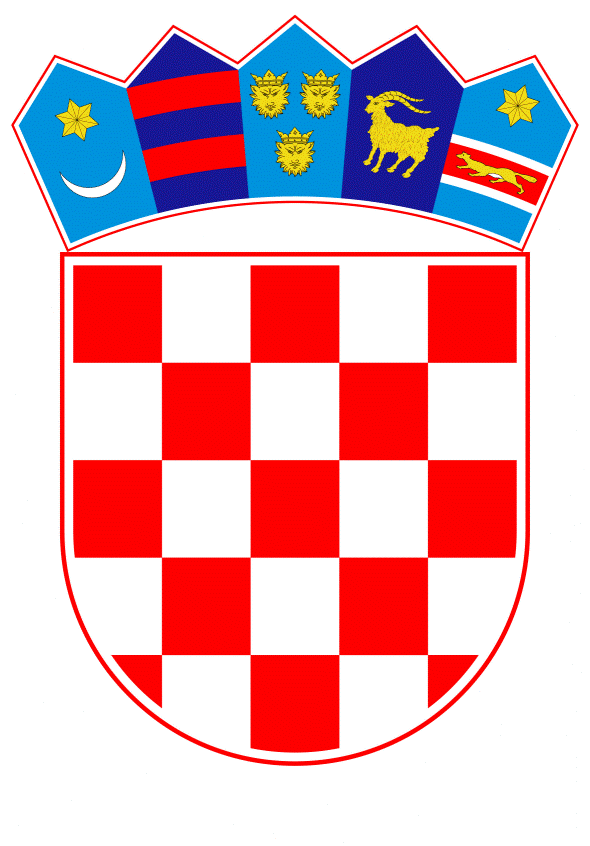 VLADA REPUBLIKE HRVATSKEZagreb, 30. srpnja  2020.______________________________________________________________________________________________________________________________________________________________________________________________________________________________Banski dvori | Trg Sv. Marka 2  | 10000 Zagreb | tel. 01 4569 222 | vlada.gov.hr					PrijedlogNa temelju članka 37. Zakona o hidrografskoj djelatnosti (Narodne novine, br. 68/98, 110/98 - ispravak, 163/03, 71/14), te članka 52. stavka 6. Zakona o proračunu (Narodne novine, br. 87/08, 136/12 i 15/15), Vlada Republike Hrvatske je na sjednici održanoj dana_________________ 2020. donijela O D L U K Uo raspolaganju viškom prihoda nad rashodima Hrvatskog hidrografskog instituta u 2020. I.Utvrđuje se višak prihoda nad rashodima Hrvatskog hidrografskog instituta ostvaren u 2019., u iznosu od 745.372,64 kuna. Utvrđuje se ukupan višak prihoda nad rashodima Hrvatskog hidrografskog instituta  u iznosu od 5.586.758,82 kuna, što predstavlja zbroj prenesenog viška prihoda iz 2018. i ranijih godina u ukupnom iznosu od 4.841.386,18 kuna i viška iz stavka 1. ove točke.II.Višak prihoda nad rashodima iz točke I. ove Odluke, u ukupnom iznosu od 5.586.758,82 kuna daje se na raspolaganje Hrvatskom hidrografskom institutu, na način da je: 	-	2.871.758,82 kuna prihoda namijenjeno za materijalne rashode poslovanja - nastavak sustavne hidrografske izmjere akvatorija Istre te Srednjeg i Južnog Jadrana približne površine 280 km2 preko dubine 15 m i 20 km2 do dubine 15 m-	2.715.000,00 kuna prihoda namijenjeno za nastavak nabave nefinancijske imovine potrebne za uspostavu Hidrografskog informacijskog sustava (HIS). III.Obvezuje se Hrvatski hidrografski institut da izvrši raspodjelu viška prihoda nad rashodima u 2020. na način utvrđen u točki II. ove Odluke. IV.Ova Odluka stupa na snagu danom donošenja. Klasa: Urbroj: Zagreb, PREDSJEDNIK 									  mr. sc. Andrej PlenkovićO B R A Z L O Ž E N J ESukladno članku 52. st. 6. Zakona o proračunu propisano je da vlastiti prihodi koji nisu iskorišteni u prethodnoj godini, prenose se u proračun za slijedeću godinu.   Člankom 37. Zakona o hidrografskoj djelatnosti (NN 68/98, 110/98, 163/03, 71/14) propisano je da ukoliko u obavljanju svoje djelatnosti Hrvatski hidrografski institut ostvari višak ili manjak prihoda nad rashodima, odluku o raspolaganju viškom, kao i način snošenja manjka nastalog u poslovanju Instituta donosi Vlada Republike Hrvatske na prijedlog Upravnog vijeća. Odlukom Upravnog vijeća Hrvatskog  hidrografskog instituta o raspodjeli viška prihoda i primitaka nad rashodima (Klasa: 130-24-01-2020) donesenoj na 24. elektroničkoj sjednici održanoj 05. ožujka 2020. godine, traži se Odluka Vlade Republike Hrvatske o raspodijeli viška prihoda nad rashodima Hrvatskog hidrografskog instituta, sukladno članku 37. Zakona o hidrografskoj djelatnosti (NN 68/98, 110/98, 163/03, 71/14) i članku 52. st. 6. Zakona o proračunu (NN 87/08, 136/12 i 15/15).Točkom I. stavkom 1. Odluke utvrđuje se da je Hrvatski hidrografski institut u 2019. godini kao rezultat obavljanja poslova na tržištu i u tržišnim uvjetima ostvario višak prihoda nad rashodima u iznosu od 745.372,64 kune. Iznos od 745.372,64 kuna prema proračunskom računovodstvu predstavlja višak prihoda nad rashodima u 2019. godini kao razlika između ukupnih vlastitih prihoda ostvarenih u 2019. godini u iznosu od 6.880.371,19 kuna i ukupnih rashoda vlastitih prihoda u 2019. godini u iznosu 6.134.998,55 kuna. Točkom I. stavkom 2. ove Odluke utvrđuje se ukupan višak prihoda nad rashodima iz ranijih godina Hrvatskog hidrografskog instituta u iznosu od 4.841.386,18 kuna. Ukupan višak prihoda nad rashodima Hrvatskog hidrografskog instituta iznosi 5.586.758,82 kune. Iznos od 5.586.758,82 kuna predstavlja zbroj prenesenog viška prihoda iz ranijih godina u iznosu od 4.841.386,18 kuna i viška ostvarenog u 2019. godini u iznosu od 745.372,64 kn.Pored navedenog, Hrvatski hidrografski institut je tijekom 2019. godine ostvario vlastite prihode u iznosu od 6.880.371,19 kuna od kojeg iznosa je utrošeno 6.134.998,55 kuna na ulaganja i tekuće poslovanje u skladu s propisima o proračunskom računovodstvu.Točkom II. Odluke predlaže se da se ukupni višak prihoda u iznosu od 5.586.758,82 kuna rasporedi u 2020. godini na način da se:2.871.758,82 kuna prihoda namijenjeno za materijalne rashode poslovanja – nastavak sustavne hidrografske izmjere akvatorija Istre te Srednjeg i Južnog Jadrana približne površine 280 km2 preko dubine 15 m i 20 km2 do dubine 15 m.2.715.000,00 kuna prihoda namijenjeno za nastavak nabave nefinancijske imovine potrebne za uspostavu Hidrografskog informacijskog sustava (HIS).Hrvatski hidrografski institut je javna ustanova koja je osnovana u svrhu obavljanja hidrografske djelatnosti od interesa za Republiku Hrvatsku sukladno Pomorskom zakoniku i Zakonu o hidrografskoj djelatnosti s ciljem obavljanja poslova vezanih za sigurnost plovidbe u području hidrografske djelatnostiHrvatski hidrografski institut posluje solventno, te sve svoje obveze uredno podmiruje u zakonskom roku, te su naznake budućeg poslovanja također pozitivne, a čemu bi pridonio nastavak hidrografske izmjere šireg akvatorija Zapadne obale Istre i Srednjeg Jadrana, te drugih područja za koja se utvrdi da ih je prema prioritetima utvrđenim, obzirom na kriterije sigurnosti plovidbe potrebno izmjeriti kao i nabava nefinancijske imovine  potrebne za uspostavu Hidrografskog informacijskog sustava (HIS).S terenskim istraživačkim aktivnostima korištenjem višesnopnog ultrazvučnog dubinomjera, tzv. Multibeam-a započelo se 2015. godine kada je premjeren značajan dio akvatorija Zapadne obale Istre, a nastavilo se pojačanim intenzitetom kroz 2017. i 2018. godinu. U 2020. godini bi se započelo s detaljnom hidrografskom izmjerom akvatorija Pule, Srednjeg kanala, Zadarskog kanala, Pašmanskog kanala, Trogirskog zaljeva i drugih prioritetnih područja.  Također bi se nastavilo s ranije započetom hidrografskom izmjerom Murterskoga mora, Pelješkog kanala, Bračkog kanala i Splitskih vrata. Ukupno bi se premjerila površina od približno 280 km² preko dubine 15 m, te 20 km² do dubine 15 m. Prema potrebi i u skladu s mogućnostima obzirom na brojnost terenskih ekipa, meteorološke i druge uvjete, izvršila bi se hidrografska izmjera i drugih područja za koja se utvrdi da ih je prema prioritetima utvrđenim obzirom na kriterije sigurnosti plovidbe potrebno premjeriti.Hidrografski informacijski sustav (HIS) je integrirani prostorni informacijski sustav čija je uspostava propisana izmijenjenim člankom 15. Zakona o hidrografskoj djelatnosti iz 2014. godine, a ujedno je i poslovni model Hrvatskog hidrografskog instituta koji služi kao informacijski okvir za upravljanje procesima u prikupljanju, obradi i distribuciji hidrografskih, oceanografskih i kartografskih produkata, a sve u svrhu hidrografsko-navigacijskog osiguranja plovidbe. Prikupljeni podaci hidrografske izmjere, u ovisnosti o dubini mora, prelaze i preko 2 Gb po danu izmjere, što je značajna količina podatka koju treba arhivirati, procesirati, te koristiti za izradu novih i ažuriranje postojećih navigacijskih karata i publikacija te ostalih hidrografskih produkata.U pogledu fiskalne procjene posljedica, izjavljujemo da u skladu s prethodno navedenim predmetna Odluka Vlade RH neće imati nikakav fiskalni učinak na Državni proračun, te se ujedno u privitku dostavlja i ovjereni obrazac Procjene fiskalnog učinka.Predlagatelj:Ministarstvo mora, prometa i infrastrukturePredmet:Prijedlog odluke o raspolaganju viškom prihoda nad rashodima Hrvatskog hidrografskog instituta u 2020. godini